Муниципальное бюджетное дошкольноеобразовательное учреждение «Детский сад №1 «Теремок»Игровые технологии в образовательном процессе ДОУдидактическое игровое пособие "Занимательный куб"автор: воспитатель, Турпанова Елена Александровнаг.Кяхта, 2022Актуальность.Игра-ведущий вид деятельности дошкольника. Этот постулат детской психологии известен всем. Можно с уверенностью констатировать, что виды деятельности детей дошкольного возраста включают в большей степени игровую составляющую.Фактически игра становится для дошкольника своеобразной школой саморазвития.В современной теории и практике воспитания назрела острая необходимость продолжения исследования детской игры с целью более активного и результативного использования возможностей игры для развития ребёнка.Занимательный куб —это необычная форма подачи материала (в отличие от печатных игр и книг). А во-вторых, используя куб, ребенок сам может выбирать себе задания и выстраивать игру, как ему нравится.Цель: использование многофункционального игрового пособия «Занимательный куб» как средства разностороннего развития ребёнка.Задачи: 1.Обогащение игровой среды группы детского сада.2.Разработать игры и упражнения с данным пособием по основным направлениям развития ребёнка. 3.Обеспечение использования игрового пособия детьми разного уровня развития.Описание пособия: "Занимательный куб" сделан из плотного картона 45х45см, легкий по весу, его может передвинуть любой ребенок, яркий и привлекательный, очень компактный, занимает мало места. К нему прилагается контейнер с набором игрового оборудования. Каждая грань куба представляет собой игровое поле. Шесть граней соответствуют шести различным играм.Содержательная   форма представленной педагогической идеи: Данное авторское игровое пособие, является многофункциональным средством, позволяющее получать и закреплять знания о днях недели, геометрических фигурах, цветовом спектре, цифрах, окружающей природе. А также помогает развивать речь детей.  Оно предназначено для детей младшего, среднего и старшего дошкольного возраста. Пособие можно использовать для организации самостоятельной и совместной деятельности детей и взрослого.Ожидаемые    конечные результаты    реализации педагогической идеи: Обогащение среды детского сада универсальным игровым пособием, для использования его как средства всестороннего развития детей.Куб —это картонная коробка, у которой есть 6 граней, поэтому игр получилось тоже 6. Первая грань, предназначенная для игры в шашки и в шахматы в особом представлении, не нуждается.На второй грани разместились дни недели. Названия дней недели имеют разные цвета, чтобы их легче было отличать друг от друга.Игра «Цветная неделя»Цель: Формировать понятие неделя, дни недели.Задачи:1.Учить называть дни недели2.Развивать познавательные способности детей.3.Воспитывать самостоятельность, умение понимать учебную задачу и выполнять ее самостоятельно.-какой день недели у нас красного, синего, оранжевого цвета?-перечисли дни недели в обратном порядке от воскресенья до понедельника;-назови и покажи рабочие и выходные дни;-назови и покажи дни недели, начиная с понедельника, со среды, с пятницы и т.д.;-назови и покажи 1-й, 4-й, 6-й день недели;-назови и покажи, какой день сегодня, какой был вчера (позавчера), будет завтра (послезавтра);-назови соседей четверга, пятницы, среды и т.д.На третьей грани расположена цифровая гусеница, выполненная из пластмассовых закручивающихся крышек. Каждая цифра имеет свой цвет. Это даёт возможность не только научиться считать, но и запоминать цвета.Четвертая грань: Дидактическая игра «Выбери фигуры одной формы»Цель: учить детей различать геометрические фигуры (круг, квадрат, треугольник,Ход игры: На четвертой стороне куба расположены фигуры, сгруппированные по определенной форме. Дополнительно можно задавать вопросы: «назови фигуры»- (треугольники). «Сколько треугольников?»- (много). «Какого цвета треугольники?»- (синие, красные, зелёные и желтые). (Аналогично можно задавать вопросы по другим фигурам).Пятая грань: Дидактическая игра «Собери правильно картинку».Предлагается для каждого времени года подобрать и прикрепить определенные цветные муляжи, выполненные из фетра.Цель: Совершенствовать знания детей о временах года.Задачи: Продолжать развивать интерес к временам года; развивать речь, мышление, моторику рук, воображение. Воспитывать любовь к природе. Продолжать формировать представления детей о каждом времени года. Дидактическая игра «Что изменилось?»Цель: учить детей замечать в пейзажах изменения; развивать зрительную память, внимание; воспитывать усидчивость.Воспитатель предлагает детям рассмотреть пейзаж. Затем дети закрывают глаза, воспитатель в это время что-то меняет что-то в пейзаже (добавляет птичку, убирает солнышко, добавляет цветок и т.д.).Дети открывают глаза и называют, что изменилось. Дидактическая игра «Составь рассказ по картинке»Ребенку необходимо определить, какое время года и составить по картинке небольшой рассказ.Цель: совершенствовать умение составлять рассказ по картинке.Задачи: Продолжать развивать интерес к временам года, развивать связную речь, логическое мышление и воображение. Воспитывать бережное отношение к природе. Совершенствовать знания о временах года.Шестая грань: игра в "Крестики-нолики" (на будущее мы хотим сделать фигуры для игры сшитыми из ткани с наполнителем из мелких бусин для увеличения тактильных ощущений и развития мелкой моторики.Игры для пособия я подбираю с учётом возможности решения программныхзадач. Куб часто бывает в центре внимания детей. Использование этого игрового пособия побудило детей моей группы к познанию нового. Особенно ценным бывает его использование в индивидуальной работе c ребёнком. Результаты внедрения моей педагогической идеи свидетельствуют, чтоподобное игровое пособие действительно можно использовать как средство развитие у детей познавательной мотивации.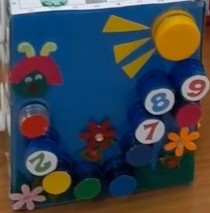 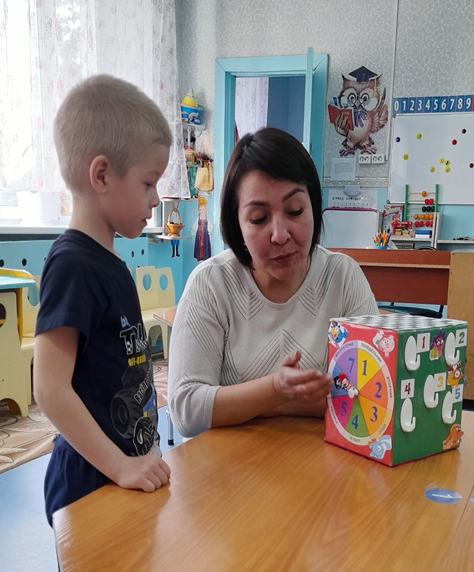                 Цифровая гусеница                                 Игра «Цветная неделя»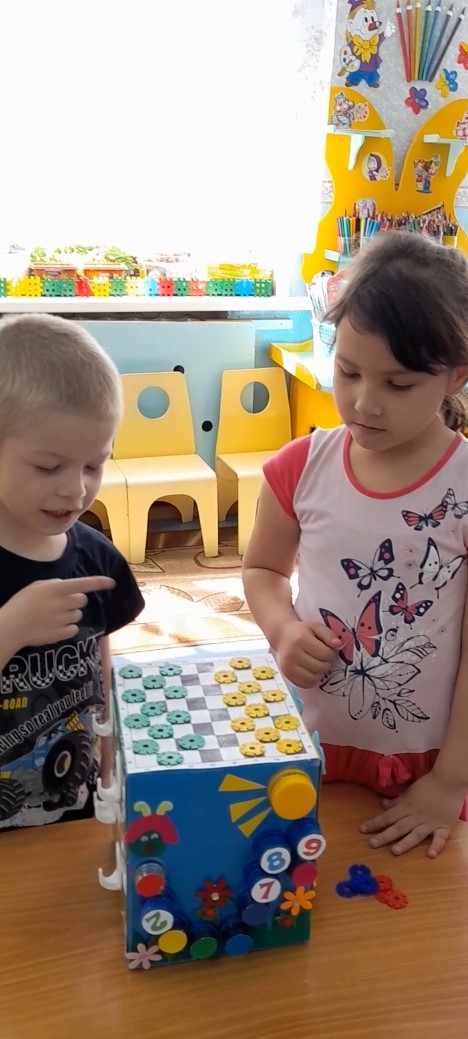               Игра «Шашки»